Australian Rail, Tram and Bus Industry UnionVictorian BranchELECTION NOTICE - E2018/81Recall ElectionFair Work (Registered Organisations) Act 2009Nominations, which must be in writing and comply with the registered rules of the Union, may be made at any time from 01/10/2018. Prospective candidates and nominators should verify their financial status and any other qualifications required by the Union's rules prior to lodging nominations. Nominations must reach the Returning Officer via the lodgement method(s) stipulated below not later than 5:00pm Local Time (office of the Returning Officer) on 22/10/2018. How to lodge nominations, nominations must be lodged via the following method(s):HOW TO LODGE NOMINATIONSBy Post:    Returning Officer, Australian Electoral Commission, GPO Box 4382, MELBOURNE VIC 3001By Hand:   Australian Electoral Commission, Level 8, Casselden, 2 Lonsdale Street MELBOURNE VIC 3000 (Please ensure you make an appointment with the Returning Officer if you wish to deliver your nomination by hand).By Fax:      02 6293 7603By Email:  A properly completed nomination form including all necessary signatures may be scanned and submitted as a pdf file to vicelections@aec.gov.au. PLEASE NOTE: Emails to the AEC inbox that appear to be spam may be blocked. It is the responsibility of senders to ensure that their email reaches the AEC before the deadline for nominations. You may call the contact number provided to check.Nomination forms are available from me or the branch office of the Union. Withdrawing NominationsNominations cannot be withdrawn after 5:00pm Local Time (office of the Returning Officer) on 01/11/2018. Voting PeriodThe ballot, if required, will open on 26/11/2018 and close at 5:00pm Local Time (office of the Returning Officer) on 17/12/2018. ScrutineersThe appointment of scrutineers opens 01/10/2018 and closes 5:00pm Local Time (office of the Returning Officer) on 17/12/2018. A form is available from the Returning Officer for the purposes of appointing Scrutineers. Other InformationChanged Address? Advise the Union now. Please Note: A copy of the AEC's election report can be obtained from the Union or from the Returning Officer after the completion of the election.Jeff WebbReturning Officer Telephone: 03 9285 7141Email: vicelections@aec.gov.au01/10/2018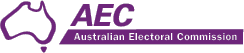 Nominations are called for: Infrastructure Division - EDI Downer Works Sub-DivisionInfrastructure Division - Miscellaneous Sub-DivisionAdministrative, Supervisory, Technical and Professional DivisionAdministrative, Supervisory, Technical and Professional Division - Metro Infrastructure Sub-DivisionLocomotive Division - V/Line Passenger Traralgon/SaleLocomotive Division - V/Line Passenger Seymour (incorporating Wodonga Passenger)Locomotive Division - V/Line Passenger GeelongLocomotive Division - Pacific National Central (incorporating Qube Logistics, Aurizon and SCT)Locomotive Division - Pacific National Maryborough (incorporating Bendigo, Mildura and Ouyen)Locomotive Division - Pacific National DimboolaLocomotive Division - Pacific National GeelongLocomotive Division - Pacific National - WimmeraLocomotive Division - Pacific National - MelbourneNorthern Region Sub-Branch